от 09.09.2019  № 1048О внесении изменения в постановление администрации Волгограда от 04 июня 2019 г. № 618 «О присвоении наименования элементу улично-дорожной сети Волгограда»Руководствуясь статьями 7, 39 Устава города-героя Волгограда, администрация ВолгоградаПОСТАНОВЛЯЕТ:1. Внести в постановление администрации Волгограда от 04 июня 2019 г. № 618 «О присвоении наименования элементу улично-дорожной сети Волгограда» изменение, дополнив пункт 1 абзацем следующего содержания: «Полное наименование: Российская Федерация, Волгоградская область, городской округ город-герой Волгоград, город Волгоград, улица им. Клементины Черчилль.».2. Настоящее постановление вступает в силу со дня его официального опубликования.Глава Волгограда                                                                                     В.В.Лихачев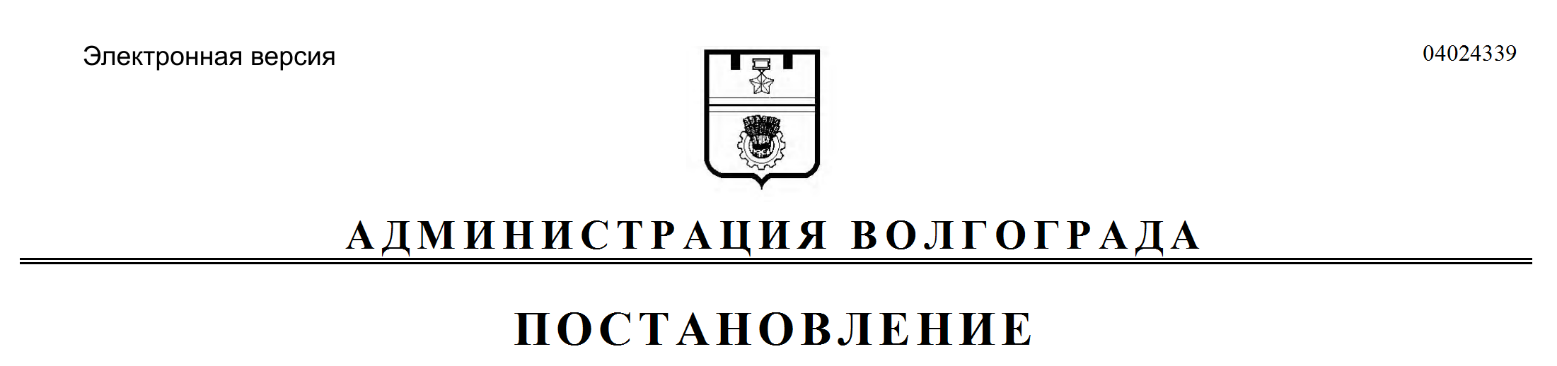 